AVVISO PUBBLICO PER IL FINANZIAMENTO DI AZIONIFORMATIVE E SEMINARIALI PER L’ACCRESCIMENTO/AGGIORNAMENTODELLE COMPETENZE DEGLI OPERATORI DEL SETTORE AUDIOVISIVOPERCORSI FORMATIVI E SEMINARIALI RIVOLTIA DESTINATARI DISOCCUPATI/INOCCUPATIALLEGATO A: MODELLIMODELLO 01:	DOMANDA DI AMMISSIONE AL FINANZIAMENTO MODELLO 02 :	DICHIARAZIONE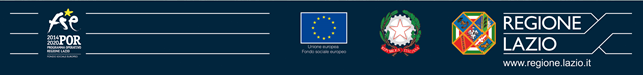 MODELLO 01:	DOMANDA DI AMMISSIONE AL FINANZIAMENTO Deve essere compilata e sottoscritta dal Legale rappresentante dal Soggetto ProponenteIl sottoscrittonato a	ilresidente in	viaCAP	C.F.in qualità di legale rappresentante del Soggetto proponente DenominazioneC. F	P. IVAcon sede legale in	viaCAPin riferimento alla sovvenzione di cui all’“Avviso pubblico per il finanziamento di azioni formative e seminariali per l’accrescimento/aggiornamento delle competenze del settore audiovisivo”CHIEDEche la Proposta di progetto avente per Titolo:relativa alla linea/tipologia “Percorsi formativi e seminariali rivolti a disoccupati/inoccupati” e articolata nelle seguenti azioni:venga ammessa a finanziamento.Ai sensi degli artt 46 e 47 del DPR 28/12/2000, n. 445 il sottoscritto, consapevole delle responsabilità e delle conseguenze civili e penali a cui può andare incontro in caso di dichiarazioni mendaci, anche ai sensi dell’art.76 del DPR cit., dichiara:	di accettare che tutte le comunicazioni riguardanti la procedura di cui all’Avviso Pubblico sopra citato, nessuna esclusa, si intenderanno a tutti gli effetti di legge validamente inviate e ricevute se trasmesse al seguente indirizzo di posta elettronica certificata _______________________Il/la sottoscritto/a prende atto che i dati forniti in sede di partecipazione alla presente procedura saranno oggetto di trattamento secondo quanto indicato nell'informativa di cui all’allegato F, di cui dichiara di aver preso visione. Con la sottoscrizione del presente atto, dunque, fornisce espresso consenso al trattamento detto.Data 	Timbro e firma del legale rappresentante1AIIegare fotocopia del documento di riconoscimentoMODELLO 02:	DICHIARAZIONE (ai sensi dell’art. 47 del DPR 28/12/2000, n. 445)Deve essere compilata e sottoscritta dal Legale rappresentante del Soggetto ProponenteIl sottoscrittonato a	ilresidente in	viaCAP	C.F.in qualità di legale rappresentante del soggetto proponenteRiportare qui sotto i dati del Proponente DenominazioneC. F	P. IVAcon sede legale in	viaCAPProposta di progetto avente per Titolo A valere sull’Avviso Pubblico “Avviso pubblico per il finanziamento di azioni formative e seminariali per l’accrescimento/aggiornamento delle competenze del settore audiovisivo”consapevole degli effetti penali per dichiarazioni mendaci, falsità in atti ed uso di atti falsi ai sensi del l’articolo 76 del D.P.R. 445, 2000, sotto la propria responsabilitàDICHIARA(barrare le caselle che interessano)□ di non trovarsi in stato di fallimento, di liquidazione, di cessazione di attività o di concordato preventivo e in qualsiasi altra situazione equivalente secondo la legislazione del proprio stato, ovvero di non avere in corso un procedimento per la dichiarazione di una di tali situazioni e che tali circostanze non si sono verificate nell’ultimo quinquennio;□ che non è stata pronunciata alcuna condanna, con sentenza passata in giudicato, per qualsiasi reato che determina l’incapacità a contrattare con la P.A;□ di non avere procedimenti in corso ai sensi dell’art. 416/bis del codice penale;□ di essere in regola con gli obblighi relativi al pagamento dei contributi previdenziali e assistenziali a favore dei lavoratori e di avere i seguenti dati di posizione assicurativa:INPS_ 	matricola 	 sede di 	INAIL 	 matricola 	sede di 	□ di essere in regola con gli obblighi concernenti le dichiarazioni in materia di imposte e tasse;In riferimento all’accreditamento formativo ai sensi della DGR del 01 ottobre 2019 n. 682□ di essere accreditato per la Formazione Superiore e per il/i settore/i economico-professionale/i _______________ (indicare settore/i) compatibile/i con il tema del corso e/o con il settore di riferimento: □ che ha presentato domanda di accreditamento prima della presentazione della proposta per la Formazione Superiore e per il/i settore/i economico-professionale/i ______________ (indicare settore/i) compatibile/i con il tema del corso e/o con il settore di riferimento;In riferimento all’art. 67 del D.lgs n. 159/2011 in materia di antimafia:□ che non sussistono nei propri confronti cause di divieto, decadenza o sospensione di cui all’art. 67 del D.lgs. n. 159/2011In riferimento agli obblighi previsti dalla legge 68/99 in materia di inserimento al lavoro dei disabili□ di non essere soggetto in quanto ha un numero di dipendenti inferiore a 15;□ di non essere soggetto in quanto pur avendo un numero di dipendenti compreso tra 15 e 35, non ha effettuato nuove assunzioni dal 18/1/2000 o, se anche le ha effettuate, rientra nel periodo di esenzione dalla presentazione della certificazione;□ di essere tenuto all’applicazione delle norme che disciplinano l’inserimento dei disabili e di essere in regola con le stesseIn riferimento a quanto stabilito con D.lgs. n. 198/2006 in materia di pari opportunità fra uomo e donna:□ di non aver messo in pratica atti, patti o comportamenti discriminatori ai sensi degli artt. 25 e 2 del D.lgs 198/2006“Codice delle pari opportunità tra uomo e donna a norma dell’articolo 6 della legge 28 novembre 2005 n. 246”, accertati da parte della direzione provinciale del lavoro territorialmente competente.Il/la sottoscritto/a prende atto che i dati forniti in sede di partecipazione alla presente procedura saranno oggetto di trattamento secondo quanto indicato nell'informativa di cui all’allegato F, di cui dichiara di aver preso visione. Con la sottoscrizione del presente atto, dunque, fornisce espresso consenso al trattamento detto.Data 	Timbro e firma del legale rappresentante1AIIegare fotocopia del documento di riconoscimento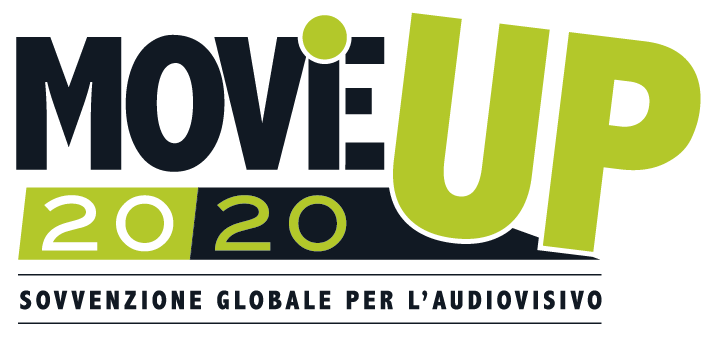 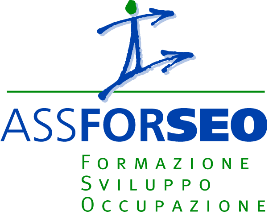 Azione B1, Titolo del percorso formativo 1:Seconda Azione B1, se prevista. Titolo del percorso formativo 2, se previsto:Azione B2 Seminari/Masterclass. Numero seminari previsti: ___1   2